ArkansasLabor	MarketReportAugust	2016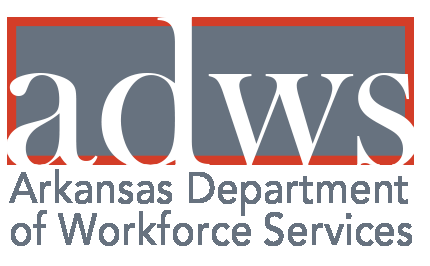 Table of ContentsMonthly Spotlight..................................................2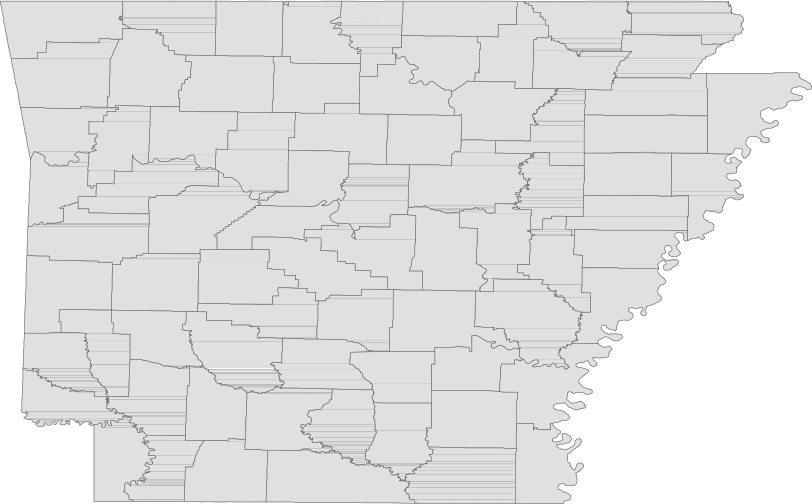 Arkansas Labor Force Summary.......................3Arkansas Nonfarm Payroll Jobs........................4Arkansas Production Workers...........................6Metropolitan Statistical Areas...........................7Micropolitan Statistical Areas/Cities.............14County Labor Force Statistics..........................15Local Workforce Development Areas..........18Technical NotesThe Arkansas Labor Market is prepared monthly in conjunction with the U.S. Department of Labor, Bu- reau of Labor Statistics (BLS). The current month’s estimates are preliminary, while previous data are subject to revision.Estimates of nonfarm payroll jobs show the num- ber of jobs by industry and reflect employment by place of work.  Hours and earnings estimates are based on payroll and worker-hour data col- lected for production workers in manufacturing industries.Industries are classified according to the North American Industry Classification System (NAICS). All estimates are based on a first quarter 2015 benchmark.Explanation of Terms and ConceptsMonthly Business Survey of EmployersA monthly sample survey designed to provide industry information on nonfarm payroll jobs. Data are compiled each month from mail surveys and telephone interviews conducted by the Bureau of Labor Statistics in cooperation with Department of   Workforce Services. The data are based on establishment records and include all workers, full-or part-time, who received pay during the payroll period which includes the 12th of themonth.  Approximately 5,000 Arkansas businessestablishments are surveyed.Metropolitan Statistical Area (MSA)A term applied by the U.S. Office of Management and Budget to counties that have one or more central cities and that meet specified criteria of population density, commuting patterns and social and economic integration.Current Population Survey (CPS)A monthly sample survey of the population 16 years of age and over, designed to provide data on the labor force, the employed and the unem- ployed. The survey is conducted each month by the Bureau of the Census for BLS. The information is collected by trained interviewers from a sample of about 60,000 households. The data collected are based on the activity reported for the calendar week including the 12th of the month. Approxi- mately 800 Arkansas households are represented in the sample survey.Civilian Labor ForceThe sum of all employed and unemployed persons16 years of age or older. Members of the ArmedForces are excluded.EmploymentAn estimate of the number of persons who worked any time for pay or profit or worked 15 hours or more as unpaid workers in a family business dur- ing the calendar week which includes the 12th of the month. Also included are those who, although not working, had some job attachment and were not looking for work, and persons involved in labor management disputes.UnemploymentAn estimate of the number of persons who did not have a job, but were available for work and actively seeking work during the calendar week which includes the 12th of the month.Unemployment RateThe number of unemployed as a percentage of the civilian labor force. Unemployment rates are calculated from unrounded data.Seasonal AdjustmentA statistical technique applied to monthly data to eliminate changes that normally occur during the year due to seasonal events such as weather, major holidays, schedule shifts, harvest times, and the opening/closing of schools.August SpotlightSeasonal Employment Trends (Par t 2 of 2)As discussed in the July Labor Market Report, employment in some major industry sectors is directly influenced by seasonal trends. When employment from multiple years is compared, these patterns become apparent. Sea- sonal trends are related to set schedules of operation, holidays, and weather patterns.  Last month’s Spotlight discussed the seasonal trends seen in state and local government, educational services, and leisure and hospi- tality.  In this issue, the seasonality of construction and professional-scientific-technical services is highlighted, along with some of the industries that are indirectly affected by seasonal movements.Employment in the construction sector is sig- nificantly affected by weather patterns.  While construction operations run year round, more projects are commissioned during the spring and summer than in the winter.  In general, employ- ment in construction begins to increase in March, often peaks around July or August, and then tends to decline in September or October (see Chart 4). These weather patterns are a generalization, as non-typical weather events will also influence jobs in construction.  On the other hand, large scale projects can cause employment spikes that are unrelated to the weather.Found under the professional and business ser- vices sector, the professional-scientific-technical services subsector includes a particular type of business that is highly seasonal-- accounting and tax preparation services. Seasonal hiring related54,00052,00050,00048,00046,00044,00042,00040,000Chart 4. Employment in ConstructionJanuary 2014 - August 2016J 	F 	M 	A 	M 	J 	J 	A 	S 	O 	N 	D2014 	2015 	2016to tax preparation typically begins in November or December, with employment in the subsector peaking fromFebruary to April.  Employment tends to remain fairly constant throughout the summer and fall months.  Whilethis seasonal trend is significant, employment in accounting and tax preparation is not large enough to affect thetrend of the professional and business services sector as a whole.There are also other seasonal businesses, many of which may not be visible when tracking the movement of the major industry sector.  For example, landscaping services is influenced by weather and the seasons.  Em- ployment in landscaping services increases during the spring and summer months, but the number of workers is not large enough to impact the movement of the administrative and support services subsector as a whole. Similarly, employment in other services to buildings and dwellings (also under the administrative and support services subsector) tends to increase in the spring and summer.  This includes activities such as cleaning swim- ming pools, driveways, and gutters and power-washing building exteriors.It is important to keep in mind that some other industries are indirectly affected by these seasonal employment fluctuations.  The timber industry, for example, relies heavily on the construction sector and may experience declines and increases in employment related to construction patterns.  Similarly, movement within the retail trade sector will affect both wholesale trade and the transportation of goods.  Some industries are indirectly affected by school closures in the summer.  Employment in day care services (found under the social assistance subsector) increases in the summer when schools are closed, as does employment at businesses such as day camps and summer sports programs. There are also many non-profit organizations (under Other Services) with activities designed for children during the summer months.Civilian Labor Force Summar yLabor force data, produced by the U.S. Department of Labor, Bureau of Labor Statistics and released by the Arkansas Department of Workforce Services, show Arkansas’ seasonally adjusted unemployment rate remained stable between July and August at 3.9 percent.  Arkansas’ civilian labor force declined1,520, a result of 1,787 fewer employed and 267 more unemployed Arkansans.  At 4.9 percent, theUnited States’ jobless rate was unchanged over the month.BLS Program Operations Manager Susan Price said, “The unemployment rate in Arkansas remained stable this month, as did the national unemployment rate. While jobless rates in Arkansas and the U.S. were both at 5.1 percent in August 2015, Arkansas has declined at a faster pace.  We are now one full percentage point lower than the national rate.”Civilian Labor Force EstimatesSeasonally Adjusted	Not Seasonally Adjusted5.5Unemployment Rates (Seasonally Adjusted) State of Arkansas vs. United States August 2015 - August 20165.04.54.03.53.0Aug '15 	Oct '15 	Dec '15 	Feb '16 	Apr '16 	Jun '16 	Aug '16State of Arkansas 	United StatesNonfarm Payroll JobsNot Seasonally Adjusted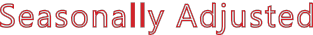 (In Thousands)(NAICS)Aug 16	Jul 16	Aug 15OTM 	OT YNonfarm Payroll Job Summar yJuly 2016 - August 2016Arkansas’ nonfarm payroll employment rose 5,000 in August to total 1,220,000.  Jobs in four major in- dustry sectors increased, more than offsetting minor declines in six sectors. Government added 3,200 jobs.  Gains in state (+1,600) and local (+1,600) government were related to the start of the 2016-2017 school year.  Employment in trade, transportation, and utilities rose 1,500.  Seasonal hiring was re- ported across all three subsectors.  Employment in educational and health services increased 1,400. Typical expansions occurred in both health care and social assistance (+900) and in educational services (+500).August 2015 - August 2016Compared to August 2015, nonfarm payroll jobs in Arkansas are up 16,900.  Eight major industry sec- tors posted growth, while employment in three sectors declined.  Jobs in professional and business services increased 7,600. The majority of the hiring was reported in administrative and support services (+3,800), a subsector that includes employment agencies.  Educational and health services added6,400 jobs, mostly in health care and social assistance (+5,800). Employment in trade, transportation, and utilities rose 3,400.  Most of the gains were in retail trade (+2,200).  Jobs in leisure and hospital- ity increased 1,600.  Expansions in accommodation and food services accounted for a majority of the growth.  Employment in manufacturing decreased 1,800.  Losses in durable goods (-2,300) offset the gains in nondurable goods (+500).  Mining and logging declined 1,300, due to layoffs and closures.1,250,000Nonfarm Payroll Jobs (Not Seasonally Adjusted)August:  1996 - 20161,200,0001,150,0001,100,0001,050,0001,000,000'96   '97   '98   '99   '00   '01   '02   '03   '04   '05   '06   '07   '08   '09   '10   '11   '12   '13   '14   '15   '16Production Workers- Hours and EarningsManufacturingAug 16	Jul 16Aug 15Average Weekly Hours Average Hourly Earnings Average Weekly Earnings41.315.66646.7640.515.76638.2841.516.29676.04Durable Goods and Nondurable Goods ManufacturingDurable Goods Manufacturing	Nondurable Goods ManufacturingAug 16	Jul 16Aug 15Aug 16	Jul 16Aug 15Average Weekly Hours Average Hourly Earnings Average Weekly Earnings42.617.41741.6741.017.68724.8840.917.88731.29Average Weekly Hours Average Hourly Earnings Average Weekly Earnings40.013.92556.8040.113.93558.5942.114.80623.08800.00Average Weekly Earnings:  Durable Goods vs. Nondurable GoodsAugust:  2006 - 2016750.00700.00650.00600.00550.00500.00450.00400.00350.00300.00'06 	'07 	'08 	'09 	'10 	'11 	'12 	'13 	'14 	'15 	'16Durable Goods 	Nondurable GoodsLittle Rock-Nor th Little Rock-Conway MSAThe Little Rock-North Little Rock-Conway MSA= Faulkner, Grant, Lonoke, Perry, Pulaski, & Saline counties.Civilian Labor Force Estimates (Not Seasonally Adjusted)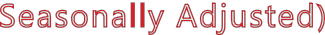 Nonfarm Payroll Jobs (Not Seasonally Adjusted)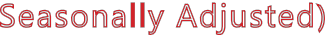 (In Thousands)350,000Number of EmployedAugust:  2006 - 201674,000Jobs in Trade, Transportation, and UtilitiesJanuary 2014 - August 2016345,00072,000340,000335,00070,000330,00068,000325,000320,00066,000315,00064,000310,000305,000'06 	'07 	'08 	'09 	'10 	'11 	'12 	'13 	'14 	'15 	'1662,000J 	F 	M 	A 	M 	J 	J 	A 	S 	O 	N 	D2014 	2015 	2016Fayetteville-Springdale-Rogers MSA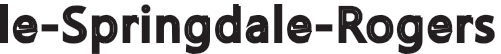 The Fayetteville-Springdale-Rogers MSA= Benton, Madison, & Washington counties in Arkansas & McDonald county in Missouri.Civilian Labor Force Estimates (Not Seasonally Adjusted)Nonfarm Payroll Jobs (Not Seasonally Adjusted)(In Thousands)55,000Jobs in Professional and Business ServicesAugust:  1996 - 201650,00045,00040,00035,00030,00025,00020,00015,00010,000'96   '97   '98   '99   '00   '01   '02   '03   '04   '05   '06   '07   '08   '09   '10   '11   '12   '13   '14   '15   '16For t Smith MSAThe Fort Smith MSA= Crawford & Sebastian counties in Arkansas & LeFlore & Sequoyah counties in Oklahoma.Civilian Labor Force Estimates (Not Seasonally Adjusted)Nonfarm Payroll Jobs (Not Seasonally Adjusted)(In Thousands)Nonfarm Payroll Jobs by Industry (Percent of Total)August 2016Mining-Logging-Construction5.0%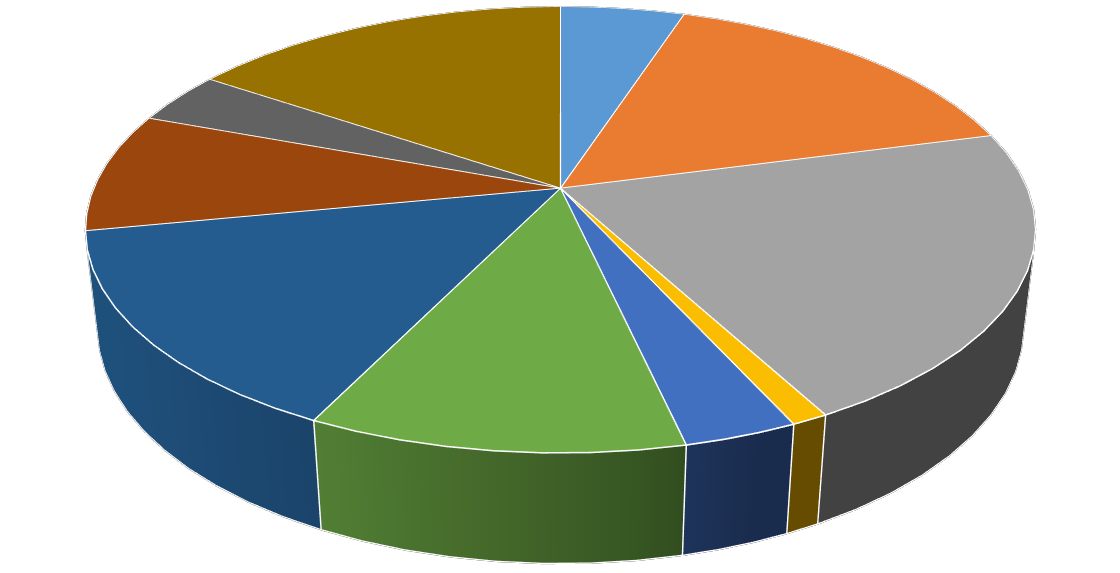 Other Services3.8%Leisure & Hospitality8.7%Education & HealthServices14.7%Government15.6%Professional &Business Services10.8%Manufacturing15.8%Trade-Transportation- Utilities21.2% 	InformationFinancial Activities3.3%1.1%Hot Springs MSAThe Hot Springs MSA= Garland County.Civilian Labor Force Estimates (Not Seasonally Adjusted)Nonfarm Payroll Jobs (Not Seasonally Adjusted)(In Thousands)NAICSTotal Nonfarm Goods Producing Service Providing Government39,500Nonfarm Payroll JobsAugust 2014 - August 201639,00038,50038,00037,50037,00036,50036,000Aug '14 	Nov '14 	Feb '15 	May '15 	Aug '15 	Nov '15 	Feb '16 	May '16 	Aug '16Jonesboro MSAThe Jonesboro MSA= Craighead & Poinsett counties.Civilian Labor Force Estimates (Not Seasonally Adjusted)Nonfarm Payroll Jobs (Not Seasonally Adjusted)(In Thousands)NAICSTotal Nonfarm Goods Producing Service Providing Government62,000Number of EmployedAugust:  2006 - 201660,00058,00056,00054,00052,00050,00048,000'06 	'07 	'08 	'09 	'10 	'11 	'12 	'13 	'14 	'15 	'16Pine Bluff MSAThe Pine Bluff MSA= Cleveland, Jefferson, & Lincoln counties.Civilian Labor Force Estimates (Not Seasonally Adjusted)Nonfarm Payroll Jobs (Not Seasonally Adjusted)(In Thousands)NAICSTotal Nonfarm Goods Producing Service Providing Government35,000Nonfarm Payroll JobsJanuary 2014 - August 201634,50034,00033,50033,00032,50032,00031,500J 	F 	M 	A 	M 	J 	J 	A 	S 	O 	N 	D2014 	2015 	2016Out-of-State MSACivilian Labor Force Estimates (Not Seasonally Adjusted)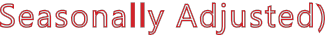 Memphis, TN-MS-AR MSAThe Memphis, TN-MS-AR MSA= Fayette, Shelby, & Tipton counties in Tennessee; Benton, Desoto, Marshall, Tate, & Tunica counties in Mississippi; & Crittenden County in Arkansas.Texarkana MSAThe Texarkana MSA= Bowie County in Texas & Little River & Miller counties in Arkansas.610,000Number of Employed- Memphis MSAJanuary 2014 - August 20169.0Unemployment Rates- Texarkana MSAAugust:  2006 - 2016600,0008.0590,0007.06.0580,0005.0570,0004.0560,0003.0550,0002.01.0540,000J	F	M	A	M	J	J	A	S	O	N	D2014	2015	20160.0'06	'07	'08	'09	'10	'11	'12	'13	'14	'15	'16Micropolitan Labor Force Estimates (Not Seasonally Adjusted)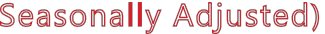 August 2016	July 2016	August 2015Arkadelphia Micro= Clark County Batesville Micro= Independence County Blytheville Micro= Mississippi CountyCamden Micro= Calhoun & Ouachita countiesEl Dorado Micro= Union CountyForrest City Micro= St. Francis County Harrison Micro= Boone & Newton counties Helena-West Helena Micro= Phillips County Magnolia Micro= Columbia CountyMalvern Micro= Hot Spring CountyMountain Home Micro= Baxter County Paragould Micro= Greene County Russellville Micro= Pope & Yell counties Searcy Micro=  White CountyCity Labor Force Statistics (Not Seasonally Adjusted)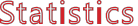 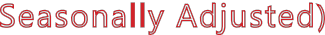 August 2016	July 2016	August 2015August 2016	July 2016	August 2015(continued on Page 16)(continued from Page 15)August 2016	July 2016	August 2015County Labor Force Summar yBetween July and August, unemployment rates declined in all 75 Arkansas counties. Jobless rates ranged from a low of 2.6 percent in Washington County to a high of 7.2 percent in Mississippi County.In August, thirty counties posted unemployment rates at or below four percent, compared to 13 counties at or below four percent in July.  For the second month in a row, no county reported a jobless rate above eight percent.Compared to August 2015, unemployment rates are down in all 75 Arkansas counties.Benton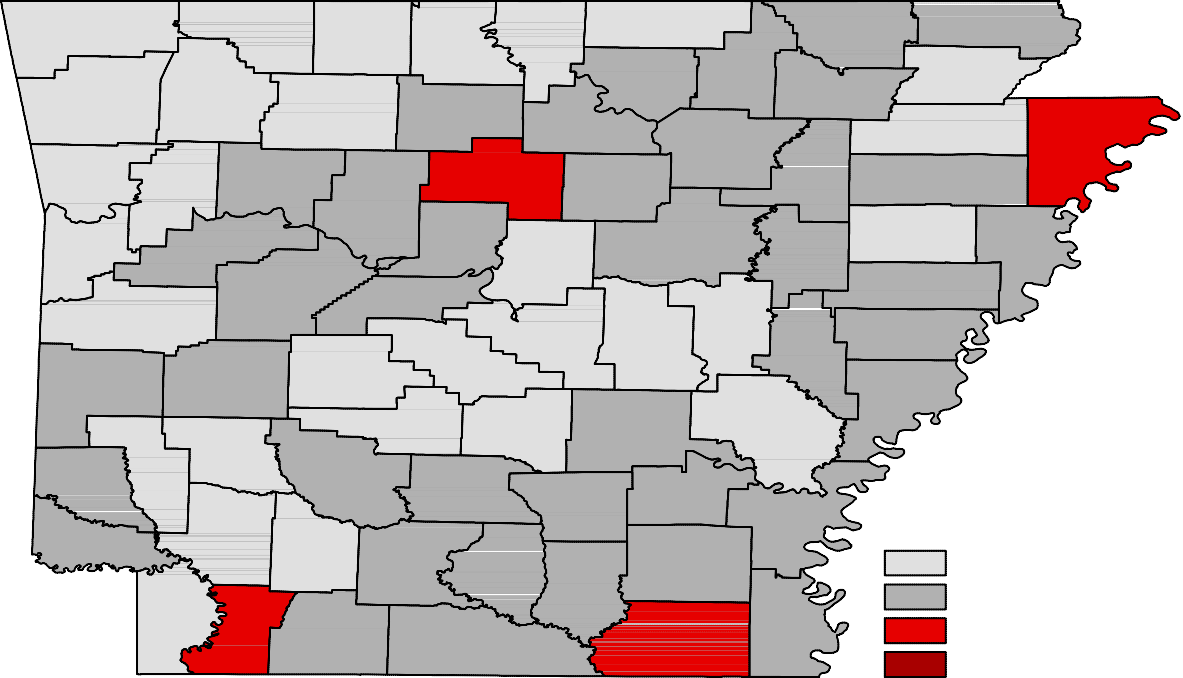 WashingtonCarrollMadisonBooneNewtonMarionSearcyBaxterStoneFultonIzardSharpRandolphLawrenceClayGreeneCraigheadMississippiCrawfordFranklinJohnsonPopeVan BurenCleburneIndependenceJacksonPoinsettCrossSebastianScottLoganYellConwayPerrySalineFaulknerPulaskiWhiteLonokePrairieWoodruffMonroeSt. FrancisLeeCrittendenPolkSevierMontgomeryPikeHowardGarlandHot SpringClarkDallasGrantJeffersonLincolnClevelandArkansasDeshaPhillipsUnemployment RatesLittle RiverHempsteadMillerNevadaOuachitaCalhounBradleyDrewChicot< or = 4.0%4.1% - 6.0%LafayetteColumbiaUnionAshley6.1% - 8.0%> 8.0% [NONE]Ranked by Unemployment RatesAugust 2016- Not Seasonally Adjusted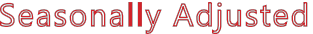 Civilian Labor Force EstimatesLWDA Labor Force Estimates (Not Seasonally Adjusted)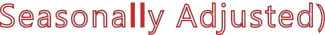 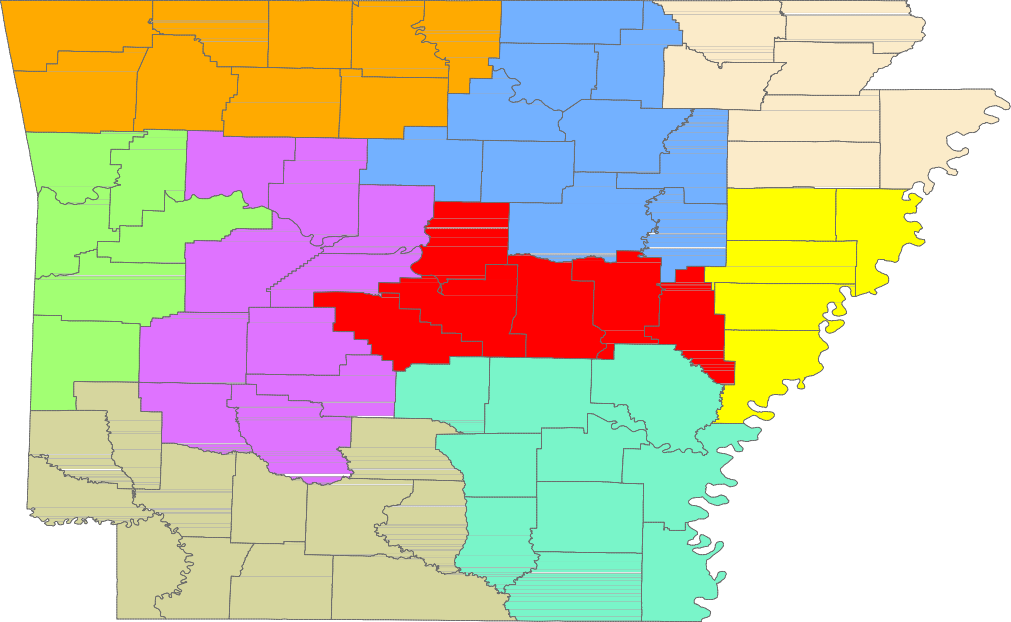 BentonWashingtonCarrollMadisonBooneNewtonMarionSearcyBaxterStoneFultonIzardSharpRandolphLawrenceClayGreeneCraigheadMississippiCrawfordFranklinJohnsonPopeVan BurenCleburneIndependenceJacksonPoinsettCrossSebastianScottLoganYellConwayPerrySalineFaulknerPulaskiWhiteLonokePrairieWoodruffMonroeSt.  FrancisLeeCrittendenPolkSevierMontgomeryPikeHowardGarlandHot SpringClarkDallasGrantJeffersonLincolnClevelandArkansasDeshaPhillipsLittle RiverHempsteadMillerNevadaOuachitaCalhounBradleyDrewChicotLafayetteColumbiaUnionAshleyCentral (minus LR) EasternNorth CentralNortheastNorthwestSoutheastSouthwestWest CentralWesternwww.discover.arkansas.gov 	18Civilian Labor ForceAug 161,355,931Jul 161,357,451Aug 151,331,901Civilian Labor ForceAug 161,351,630Jul 161,369,163Aug 151,334,052Employment1,302,7611,304,5481,264,414Employment1,299,8641,309,8961,268,523Unemployment53,17052,90367,487Unemployment51,76659,26765,529Unemployment Rate3.93.95.1Unemployment Rate3.84.34.9U.S. Unemployment4.94.95.1U.S. Unemployment5.05.15.2Total Nonfarm1220.01215.01203.15.016.9Goods Producing210.6211.4213.9-0.8-3.3Mining, Logging, and Construction57.657.859.1-0.2-1.5Mining & Logging	6.5	6.7	7.8	-0.2	-1.3Mining & Logging	6.5	6.7	7.8	-0.2	-1.3Mining & Logging	6.5	6.7	7.8	-0.2	-1.3Mining & Logging	6.5	6.7	7.8	-0.2	-1.3Mining & Logging	6.5	6.7	7.8	-0.2	-1.3Mining & Logging	6.5	6.7	7.8	-0.2	-1.3Construction51.151.151.30.0-0.2Specialty Trade Contractors34.233.831.90.42.3Manufacturing153.0153.6154.8-0.6-1.8Durable Goods73.673.575.90.1-2.3Nondurable Goods79.480.178.9-0.70.5Service Providing1009.41003.6989.25.820.2Trade, Transportation & Utilities256.8255.3253.41.53.4Wholesale Trade49.048.547.60.51.4Retail Trade143.8143.1141.60.72.2Transport, Warehousing & Utilities64.063.764.20.3-0.2Information13.813.913.4-0.10.4Financial Activities49.850.049.7-0.20.1Finance & Insurance36.636.836.3-0.20.3Real Estate & Rental & Leasing13.213.213.40.0-0.2Professional & Business Services145.1145.2137.5-0.17.6         Professional, Scientific & Technical42.943.740.6-0.82.3Management of Companies35.335.133.80.21.5Administrative & Support Services66.966.463.10.53.8Educational & Health Services180.6179.2174.21.46.4Educational Services12.612.112.00.50.6Health Care & Social Assistance168.0167.1162.20.95.8Ambulatory Health Care52.953.351.5-0.41.4Social Assistance40.139.038.61.11.5Leisure & Hospitality	116.7	116.0	115.1	0.7	1.6Leisure & Hospitality	116.7	116.0	115.1	0.7	1.6Leisure & Hospitality	116.7	116.0	115.1	0.7	1.6Leisure & Hospitality	116.7	116.0	115.1	0.7	1.6Leisure & Hospitality	116.7	116.0	115.1	0.7	1.6Leisure & Hospitality	116.7	116.0	115.1	0.7	1.6Arts, Entertainment & Recreation12.212.412.1-0.20.1Accommodation & Food Services104.5103.6103.00.91.5Accommodation Services12.012.311.6-0.30.4Food Services92.591.391.41.21.1Other Services44.445.044.0-0.60.4Government202.2199.0201.93.20.3Federal Government20.620.620.30.00.3State Government75.073.474.41.60.6Local Government106.6105.0107.21.6-0.6Aug 16Jul 16Aug 15OTMOT YCivilian Labor Force356,084363,885351,682-7,8014,402Employment343,946350,111336,299-6,1657,647Unemployment12,13813,77415,383-1,636-3,245Unemployment Rate3.43.84.4-0.4-1.0NAICSTotal NonfarmAug 16355.1Jul 16354.1Aug 15350.6OTM1.0OT Y4.5Goods Producing37.036.937.70.1-0.7Mining, Logging & Construction16.716.517.40.2-0.7Manufacturing20.320.420.3-0.10.0Service Providing 	318.1	317.2	312.9	0.9	5.2Service Providing 	318.1	317.2	312.9	0.9	5.2Service Providing 	318.1	317.2	312.9	0.9	5.2Service Providing 	318.1	317.2	312.9	0.9	5.2Service Providing 	318.1	317.2	312.9	0.9	5.2Service Providing 	318.1	317.2	312.9	0.9	5.2Trade, Transportation & Utilities70.469.869.10.61.3Wholesale Trade15.315.315.30.00.0Retail Trade40.339.739.30.61.0Trans., Warehousing & Utilities14.814.814.50.00.3Information6.26.26.40.0-0.2Financial Activities20.820.820.80.00.0Professional & Business Services48.948.846.40.12.5Educational & Health Services53.153.452.0-0.31.1Leisure & Hospitality34.134.434.0-0.30.1Other Services15.415.615.3-0.20.1Government69.268.268.91.00.3Federal Government9.89.89.70.00.1State Government34.133.533.70.60.4Local Government25.324.925.50.4-0.2Aug 16Jul 16Aug 15OTMOT YCivilian Labor Force262,910268,347254,914-5,4377,996Employment255,574259,899246,009-4,3259,565Unemployment7,3368,4488,905-1,112-1,569Unemployment Rate2.83.13.5-0.3-0.7NAICSTotal NonfarmAug 16241.2Jul 16240.9Aug 15234.3OTM0.3OT Y6.9Goods Producing36.636.937.1-0.3-0.5Mining, Logging & Construction10.510.610.0-0.10.5Manufacturing26.126.327.1-0.2-1.0Service Providing 	204.6	204.0	197.2	0.6	7.4Service Providing 	204.6	204.0	197.2	0.6	7.4Service Providing 	204.6	204.0	197.2	0.6	7.4Service Providing 	204.6	204.0	197.2	0.6	7.4Service Providing 	204.6	204.0	197.2	0.6	7.4Service Providing 	204.6	204.0	197.2	0.6	7.4Trade, Transportation & Utilities55.555.354.20.21.3Wholesale Trade12.312.311.90.00.4Retail Trade26.726.626.10.10.6Trans., Warehousing & Utilities16.516.416.20.10.3Information2.02.02.00.00.0Financial Activities7.07.06.90.00.1Professional & Business Services50.450.947.0-0.53.4Educational & Health Services26.426.225.30.21.1Leisure & Hospitality24.524.624.1-0.10.4Other Services7.47.47.20.00.2Government31.430.630.50.80.9Federal Government2.62.62.60.00.0State Government11.911.211.30.70.6Local Government16.916.816.60.10.3Aug 16Jul 16Aug 15OTMOT YCivilian Labor Force121,477122,874121,317-1,397160Employment115,858116,749114,988-891870Unemployment5,6196,1256,329-506-710Unemployment Rate4.65.05.2-0.4-0.6NAICSTotal NonfarmAug 16113.0Jul 16111.7Aug 15112.4OTM1.3OT Y0.6Goods Producing23.623.723.8-0.1-0.2Mining, Logging & Construction5.75.86.1-0.1-0.4Manufacturing17.917.917.70.00.2Service Providing 	89.4	88.0	88.6	1.4	0.8Service Providing 	89.4	88.0	88.6	1.4	0.8Service Providing 	89.4	88.0	88.6	1.4	0.8Service Providing 	89.4	88.0	88.6	1.4	0.8Service Providing 	89.4	88.0	88.6	1.4	0.8Service Providing 	89.4	88.0	88.6	1.4	0.8Trade, Transportation & Utilities24.023.723.80.30.2Wholesale Trade4.44.34.20.10.2Retail Trade13.012.812.80.20.2Trans., Warehousing & Utilities6.66.66.80.0-0.2Information1.21.21.20.00.0Financial Activities3.73.73.80.0-0.1Professional & Business Services12.212.112.10.10.1Educational & Health Services16.616.716.6-0.10.0Leisure & Hospitality9.89.89.60.00.2Other Services4.34.44.3-0.10.0Government17.616.417.21.20.4Federal Government1.41.41.30.00.1State Government2.92.92.90.00.0Local Government13.312.113.01.20.3Aug 16Jul 16Aug 15OTMOT YCivilian Labor Force41,20042,40140,737-1,201463Employment39,53740,47138,568-934969Unemployment1,6631,9302,169-267-506Unemployment Rate4.04.65.3-0.6-1.3Aug 16Jul 16Aug 15OTMOT YCivilian Labor Force63,18864,17061,237-9821,951Employment61,12261,78658,528-6642,594Unemployment2,0662,3842,709-318-643Unemployment Rate3.33.74.4-0.4-1.1Aug 16Jul 16Aug 15OTMOT YCivilian Labor Force36,17236,81736,669-645-497Employment34,14234,60434,146-462-4Unemployment2,0302,2132,523-183-493Unemployment Rate5.66.06.9-0.4-1.3Aug 16Jul 16Aug 15OTMOT YCivilian Labor Force624,425632,007614,016-7,58210,409Employment590,261597,518574,812-7,25715,449Unemployment34,16434,48939,204-325-5,040Unemployment Rate5.55.56.40.0-0.9Aug 16Jul 16Aug 15OTMOT YCivilian Labor Force64,85265,18064,458-328394Employment61,64261,78361,273-141369Unemployment3,2103,3973,185-18725Unemployment Rate4.95.24.9-0.30.0Micro AreaArkadelphia MicroCLF9,666Emp9,241Unemp425Rate4.4CLF9,540Emp9,037Unemp503Rate5.3CLF9,423Emp8,890Unemp533Rate5.7Batesville Micro15,71614,9377795.015,92315,0478765.515,36914,3191,0506.8Blytheville Micro17,77716,5001,2777.217,80616,4741,3327.518,35216,5861,7669.6Camden Micro12,35711,6846735.412,53211,8117215.812,18711,4717165.9El Dorado Micro17,35116,3969555.517,52016,4781,0425.917,10416,0431,0616.2Forrest City Micro8,9478,4964515.08,7778,2914865.59,0288,3346947.7Harrison Micro18,99318,3646293.319,01418,2507644.019,19518,3218744.6Helena-West Helena Micro6,8536,4823715.46,7056,2854206.36,9156,4045117.4Magnolia Micro9,3968,8665305.69,2598,6615986.59,3868,7396476.9Malvern Micro14,34713,8325153.614,55813,9216374.414,31013,6216894.8Mountain Home Micro16,15915,5106494.016,24315,4967474.616,14415,3168285.1Paragould Micro19,74418,9647804.020,00019,0649364.719,80918,8439664.9Russellville Micro38,12436,3801,7444.638,13236,0472,0855.537,99235,9182,0745.5Searcy Micro34,84533,1971,6484.734,55332,6731,8805.434,35332,2832,0706.0CityBella VistaCLF12,051Emp11,683Unemp368Rate3.1CLF12,344Emp11,887Unemp457Rate3.7CLF11,721Emp11,239Unemp482Rate4.1Benton16,38815,8795093.116,75216,1685843.516,17415,5346404.0Bentonville22,53921,9595802.623,06222,3437193.121,82621,1247023.2Blytheville6,1345,6335018.26,1245,6254998.16,4355,66377212.0Cabot11,91111,5463653.112,14611,7354113.411,70811,2614473.8Conway33,46432,3311,1333.434,18932,9061,2833.833,03631,6111,4254.3El Dorado7,5357,0714646.27,6207,1065146.77,4616,9185437.3Fayetteville45,86444,5661,2982.846,86545,3451,5203.244,47742,8861,5913.6Fort Smith40,30638,8981,4083.540,78739,2291,5583.840,06338,2071,8564.6Hot Springs14,39113,7436484.514,82314,0687555.114,24313,4068375.9Jacksonville12,03011,5155154.312,32311,7255984.911,89011,2646265.3Jonesboro36,81435,6681,1463.137,45436,0731,3813.735,75134,1791,5724.4Little Rock98,44195,0653,3763.4100,63896,8003,8383.897,39492,9944,4004.5North Little Rock30,61629,4921,1243.731,31030,0301,2804.130,28728,8501,4374.7Paragould12,31511,8075084.112,50811,8706385.112,35811,7326265.1Pine Bluff17,33516,1451,1906.917,68116,3771,3047.417,66516,1751,4908.4Rogers33,31032,4648462.533,98233,0319512.832,35931,2301,1293.5Russellville13,61812,9856334.613,61912,8727475.513,57712,8417365.4Searcy10,65710,2304274.010,56710,0694984.710,5229,9495735.4Sherwood15,80015,3394612.916,12315,6195043.115,57815,0045743.7Springdale38,31837,3279912.639,12937,9801,1492.937,09335,9191,1743.2Texarkana, AR13,74913,1565934.314,07213,3367365.213,78513,0297565.5Van Buren10,51810,1443743.610,64710,2234244.010,4579,9495084.9West Memphis10,91710,3565615.111,11110,4696425.810,87610,1577196.6CountyArkansasCLF9,709Emp9,409Unemp300Rate3.1CLF9,797Emp9,451Unemp346Rate3.5CLF9,450Emp9,070Unemp380Rate4.0Ashley8,1127,6214916.18,1097,5795306.58,0137,4066077.6Baxter16,15915,5106494.016,24315,4967474.616,14415,3168285.1Benton124,982121,5533,4292.7127,640123,6753,9653.1121,211116,9314,2803.5Boone15,64715,1355123.315,66615,0446224.015,83915,1137264.6Bradley4,5184,2552635.84,5234,2312926.54,1593,9012586.2Calhoun2,3702,2491215.12,3992,2671325.52,3302,1951355.8Carroll13,31812,9583602.713,16612,7354313.312,81212,3404723.7Chicot3,6503,4392115.83,6193,3672527.03,7043,3913138.5Clark9,6669,2414254.49,5409,0375035.39,4238,8905335.7Clay6,1215,8153065.06,0625,6983646.06,2205,8453756.0Cleburne9,6899,1505395.69,7659,1646016.29,5288,9006286.6Cleveland3,3523,2051474.43,4103,2391715.03,3603,1871735.1Columbia9,3968,8665305.69,2598,6615986.59,3868,7396476.9Conway8,7708,2605105.88,8558,3005556.38,6848,1465386.2Craighead52,65151,0161,6353.153,51551,5951,9203.651,07148,8862,1854.3Crawford27,08426,0721,0123.727,44226,2741,1684.326,93025,5701,3605.1Crittenden21,95620,9859714.422,31421,2121,1024.921,90220,5801,3226.0Cross8,0567,7403163.97,8307,4783524.58,0607,6484125.1Dallas2,9912,8371545.13,0272,8531745.72,8522,6601926.7Desha5,5365,2522845.15,3915,0703216.05,4795,1023776.9Drew7,7297,2894405.77,7417,2434986.47,4746,9764986.7Faulkner61,27059,0062,2643.762,61060,0562,5544.160,44457,6932,7514.6Franklin7,5057,2182873.87,4107,0753354.57,4177,0623554.8Fulton4,5834,4081753.84,6544,4412134.64,6404,4142264.9Garland41,20039,5371,6634.042,40140,4711,9304.640,73738,5682,1695.3Grant8,4558,1882673.28,6518,3233283.88,3427,9813614.3Greene19,74418,9647804.020,00019,0649364.719,80918,8439664.9Hempstead9,7439,3843593.79,8099,3884214.39,6259,1514744.9Hot Spring14,34713,8325153.614,55813,9216374.414,31013,6216894.8Howard6,0185,8261923.26,0795,8582213.65,8995,6482514.3Independence15,71614,9377795.015,92315,0478765.515,36914,3191,0506.8Izard5,0024,7402625.24,8814,5553266.75,0294,6753547.0Jackson6,1805,8183625.96,1995,7994006.56,1145,6844307.0Jefferson28,72927,0471,6825.929,26027,4351,8256.229,20227,0962,1067.2Johnson10,0419,5614804.810,1999,6175825.710,0129,4265865.9Lafayette2,5232,3681556.12,4932,3271666.72,5582,3562027.9Lawrence6,8706,5643064.56,6996,3533465.26,8366,4284086.0Lee3,0712,9311404.63,0162,8511655.53,0732,8682056.7Lincoln4,0913,8902014.94,1473,9302175.24,1073,8632445.9Little River5,6865,4102764.95,8015,4853165.45,6455,3542915.2Logan9,1998,7994004.39,2288,7265025.49,3178,7785395.8Lonoke33,80532,7211,0843.234,49833,2581,2403.633,26531,9131,3524.1Madison7,3657,1462193.07,4867,2342523.47,0826,8322503.5Marion6,5626,3172453.76,6016,3142874.36,5596,2403194.9Miller19,85119,0488034.020,25919,3089514.719,84518,8649814.9CountyMississippiCLF17,777Emp16,500Unemp1,277Rate7.2CLF17,806Emp16,474Unemp1,332Rate7.5CLF18,352Emp16,586Unemp1,766Rate9.6Monroe2,9202,7871334.62,8712,7061655.72,9272,7551725.9Montgomery3,1412,9971444.63,2563,0821745.33,1002,8872136.9Nevada3,6283,4971313.63,6603,5031574.33,6053,4231825.0Newton3,3463,2291173.53,3483,2061424.23,3563,2081484.4Ouachita9,9879,4355525.510,1339,5445895.89,8579,2765815.9Perry4,2934,1041894.44,3784,1692094.84,2474,0062415.7Phillips6,8536,4823715.46,7056,2854206.36,9156,4045117.4Pike4,2284,0631653.94,1293,9262034.94,1623,9222405.8Poinsett10,53710,1064314.110,65510,1914644.410,1669,6425245.2Polk8,1917,8183734.68,0667,6244425.58,2017,7054966.0Pope29,25827,8961,3624.729,26627,6531,6135.529,20827,5881,6205.5Prairie3,6623,5291333.63,5913,4451464.13,6113,4511604.4Pulaski191,488184,8496,6393.5195,721188,2237,4983.8189,322180,8238,4994.5Randolph5,8955,6182774.75,8615,5463155.46,0555,6723836.3St. Francis8,9478,4964515.08,7778,2914865.59,0288,3346947.7Saline56,77355,0781,6953.058,02756,0821,9453.456,06253,8832,1793.9Scott4,4754,3131623.64,5264,3351914.24,3304,1172134.9Searcy3,0492,9221274.22,8962,7521445.03,1052,9491565.0Sebastian57,99355,9412,0523.558,73956,4172,3224.057,61654,9482,6684.6Sevier5,6205,3522684.85,6835,3583255.75,5895,2463436.1Sharp5,8675,5633045.26,0075,6523555.95,9015,5143876.6Stone4,7544,5282264.84,6654,4052605.64,6964,4252715.8Union17,35116,3969555.517,52016,4781,0425.917,10416,0431,0616.2Van Buren6,4406,0384026.26,4405,9754657.26,3765,9634136.5Washington119,420116,2793,1412.6121,974118,3133,6613.0115,801111,8973,9043.4White34,84533,1971,6484.734,55332,6731,8805.434,35332,2832,0706.0Woodruff3,0012,8461555.22,8722,6881846.42,9622,7741886.3Yell8,8668,4843824.38,8668,3944725.38,7848,3304545.2Rank1CountyWashingtonRate2.6Rank25CountyPikeRate3.9Rank50CountyLittle RiverRate4.92Benton2.727Baxter4.052Clay5.02Carroll2.727Garland4.052Independence5.04Madison3.027Greene4.052St. Francis5.04Saline3.027Miller4.055Calhoun5.16Arkansas3.131Poinsett4.155Dallas5.16Craighead3.132Searcy4.255Desha5.18Grant3.233Logan4.358Izard5.28Howard3.233Yell4.358Sharp5.28Lonoke3.235Clark4.458Woodruff5.211Boone3.335Cleveland4.461Phillips5.412Newton3.535Crittenden4.462Ouachita5.512Pulaski3.535Perry4.462Union5.512Sebastian3.539Lawrence4.564Cleburne5.615Hot Spring3.640Lee4.664Columbia5.615Nevada3.640Monroe4.666Drew5.715Prairie3.640Montgomery4.667Bradley5.815Scott3.640Polk4.667Chicot5.819Crawford3.744Pope4.767Conway5.819Faulkner3.744Randolph4.770Jackson5.919Hempstead3.744White4.770Jefferson5.919Marion3.747Johnson4.872Ashley6.123Franklin3.847Sevier4.872Lafayette6.123Fulton3.847Stone4.874Van Buren6.225Cross3.950Lincoln4.975Mississippi7.2August 2016LWDA	CLF	Emp Unemp  RateAugust 2016LWDA	CLF	Emp Unemp  RateAugust 2016LWDA	CLF	Emp Unemp  RateAugust 2016LWDA	CLF	Emp Unemp  RateAugust 2016LWDA	CLF	Emp Unemp  RateCLFJuly 2016Emp UnempJuly 2016Emp UnempRateCLFAugust 2015Emp UnempAugust 2015Emp UnempRateCentral (minus LR) 251,477  242,905	8,572	3.4	256,680  246,970	9,710	3.8	248,237  237,524   10,713	4.3Central (minus LR) 251,477  242,905	8,572	3.4	256,680  246,970	9,710	3.8	248,237  237,524   10,713	4.3Central (minus LR) 251,477  242,905	8,572	3.4	256,680  246,970	9,710	3.8	248,237  237,524   10,713	4.3Central (minus LR) 251,477  242,905	8,572	3.4	256,680  246,970	9,710	3.8	248,237  237,524   10,713	4.3Central (minus LR) 251,477  242,905	8,572	3.4	256,680  246,970	9,710	3.8	248,237  237,524   10,713	4.3Central (minus LR) 251,477  242,905	8,572	3.4	256,680  246,970	9,710	3.8	248,237  237,524   10,713	4.3Central (minus LR) 251,477  242,905	8,572	3.4	256,680  246,970	9,710	3.8	248,237  237,524   10,713	4.3Central (minus LR) 251,477  242,905	8,572	3.4	256,680  246,970	9,710	3.8	248,237  237,524   10,713	4.3Central (minus LR) 251,477  242,905	8,572	3.4	256,680  246,970	9,710	3.8	248,237  237,524   10,713	4.3Central (minus LR) 251,477  242,905	8,572	3.4	256,680  246,970	9,710	3.8	248,237  237,524   10,713	4.3Central (minus LR) 251,477  242,905	8,572	3.4	256,680  246,970	9,710	3.8	248,237  237,524   10,713	4.3Central (minus LR) 251,477  242,905	8,572	3.4	256,680  246,970	9,710	3.8	248,237  237,524   10,713	4.3Central (minus LR) 251,477  242,905	8,572	3.4	256,680  246,970	9,710	3.8	248,237  237,524   10,713	4.3City of Little Rock98,44195,0653,3763.4100,63896,8003,8383.897,39492,9944,4004.5Eastern48,88346,6342,2494.648,64246,1172,5255.248,97845,8343,1446.4North Central96,07791,2254,8525.195,95990,3995,5605.894,96888,9516,0176.3Northeast119,595114,5835,0124.2120,598114,9215,6774.7118,509111,9026,6075.6Northwest309,848301,0498,7992.8315,020304,76910,2513.3301,909290,82611,0833.7Southeast83,88179,5954,2865.184,64879,8684,7805.683,29077,9735,3176.4Southwest95,16490,6684,4964.796,12291,0305,0925.394,29588,9555,3405.7West Central133,810127,9755,8354.4135,448128,5706,8785.1132,667125,3847,2835.5Western114,447110,1614,2863.7115,411110,4514,9604.3113,811108,1805,6314.9